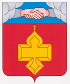 АДМИНИСТРАЦИЯКАНТЕМИРОВСКОГО МУНИЦИПАЛЬНОГО РАЙОНАВОРОНЕЖСКОЙ ОБЛАСТИР А С П О Р Я Ж Е Н И Еот  12.02.2015 года № 38-р               р.п. КантемировкаОб утверждении Плана мероприятий по снижению в Кантемировском районенеформальной занятости, легализациитрудовых отношений и повышениюпоступлений страховых взносов на обязательное пенсионное страхованиена 2015 год В целях исполнения  протокола совещания у Заместителя Председателя Правительства Российской Федерации О.Ю. Голодец от 9 октября 2014 года № ОГ-П12-275пр (разделII): 1. Утвердить прилагаемый План мероприятий  по снижению в Кантемировском муниципальном районе неформальной занятости населения, легализации трудовых отношений и повышению поступлений страховых взносов на обязательное пенсионное страхование на 2015 год. 2. Контроль за исполнением настоящего распоряжения оставляю за собой. Глава администрации района                                                                     В.В. Покусаев                                 